В рамках акции «Дети России»  с  13  по 21 ноября   в нашей школе состоялись встречи обучающихся старших классов с участковым полицейским Водолагиным  Н.И., директором ЦСЗН Сухановой Г.А.,  нач. отдела районной Думы Бербенцевой Ю.Ф, а также настоятелем  прихода Эдемовым  В.Е.    В ходе беседы были освещены вопросы, касающиеся нравственного воспитания, физического и психического здоровья молодого поколения, отношений между взрослыми и детьми.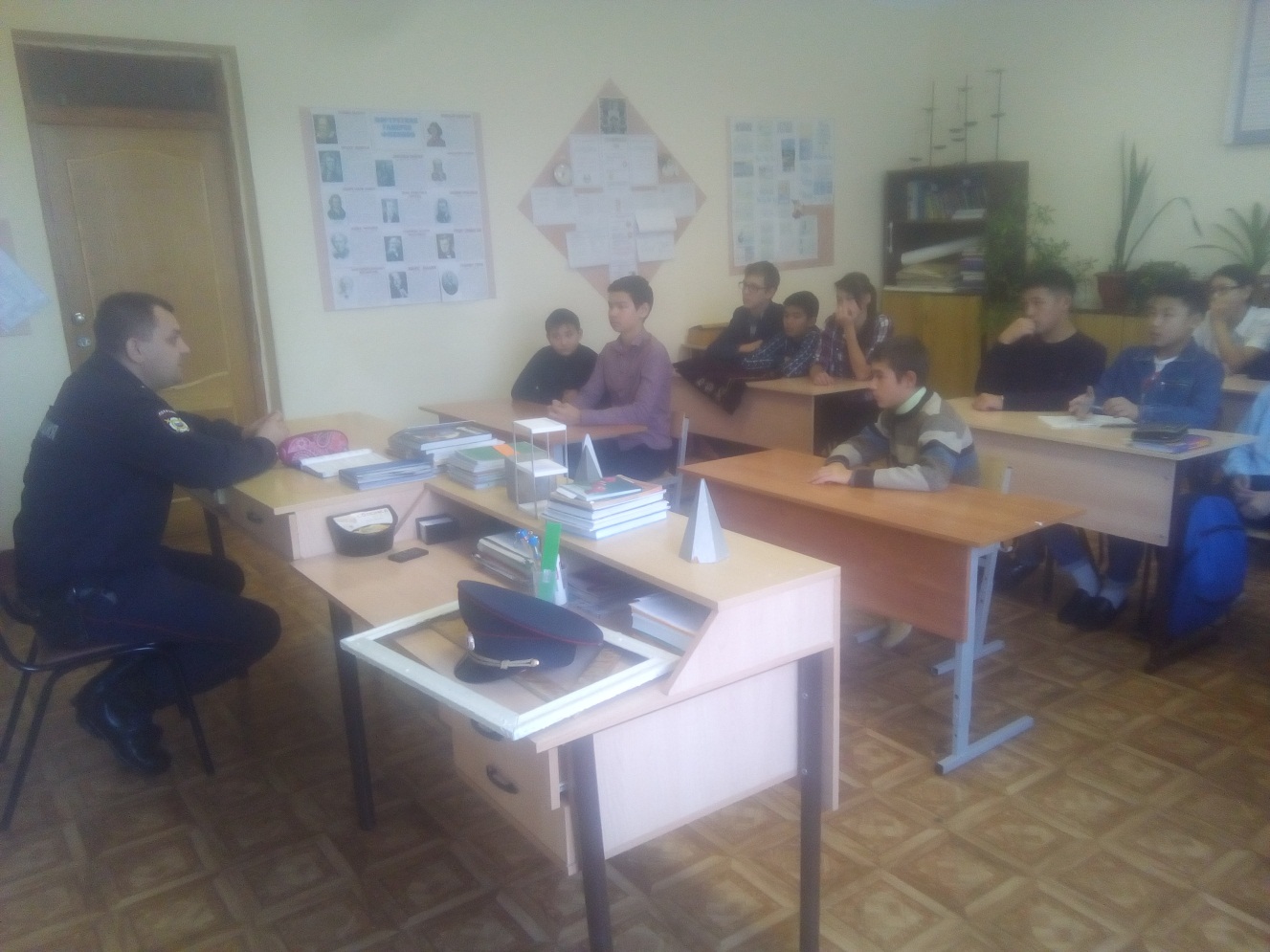 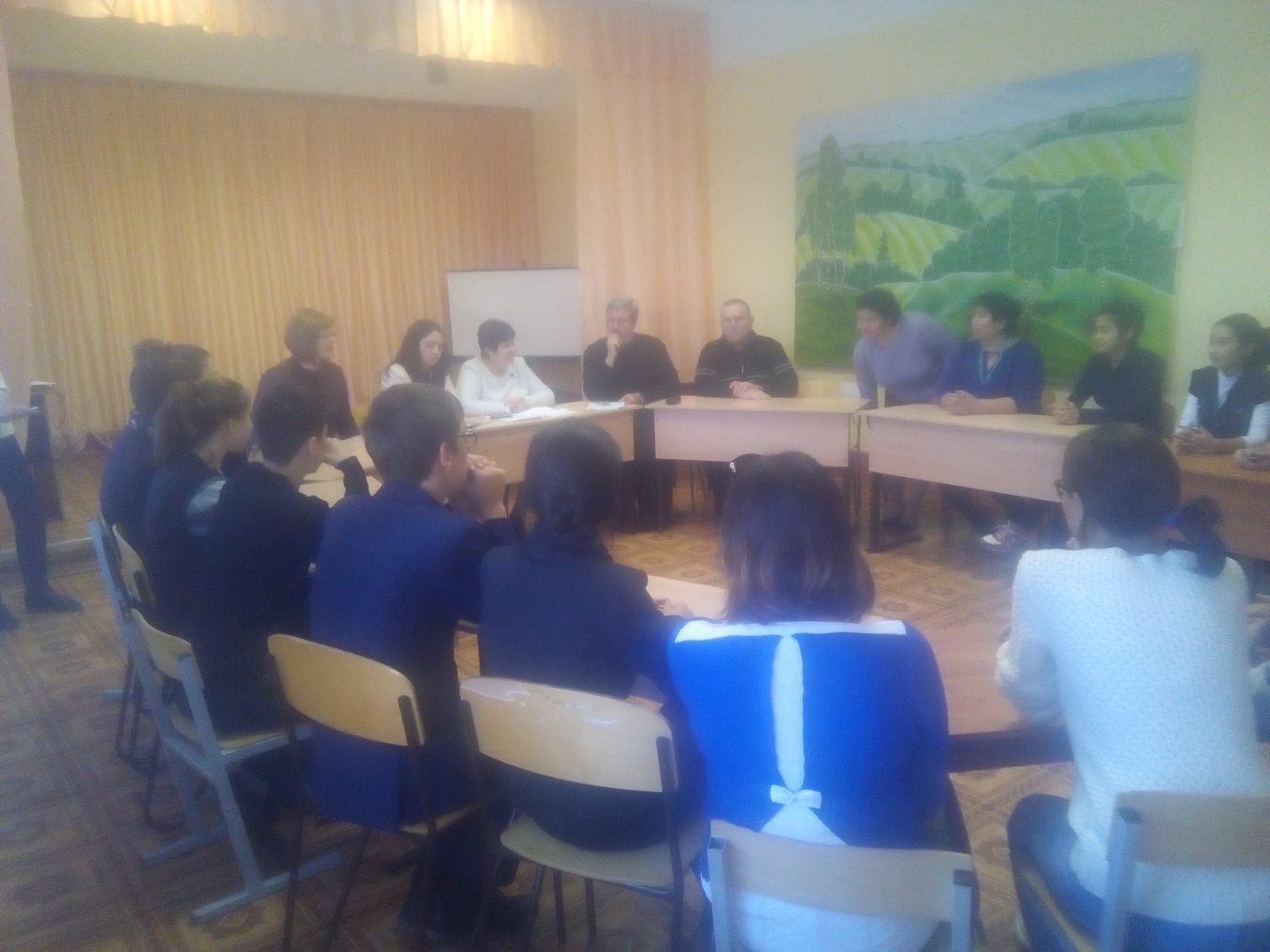 